Etwall Library Summer Reading ChallengeThis year Etwall Library had a record number of children who took part in the Summer Reading Challenge. We are very proud to say that lots of Etwall Primary School children were a part of this, and helped to make the challenge such a success this year.Well done to all those children who dedicated time over the summer to reading so many books, and congratulation on receiving your certificate and medal!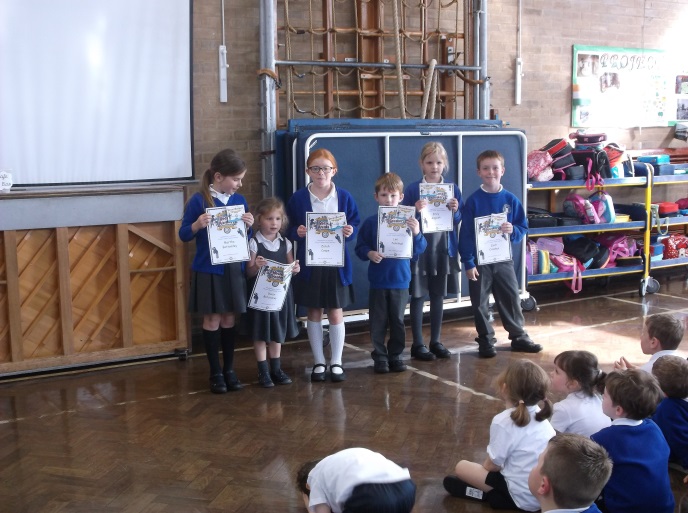 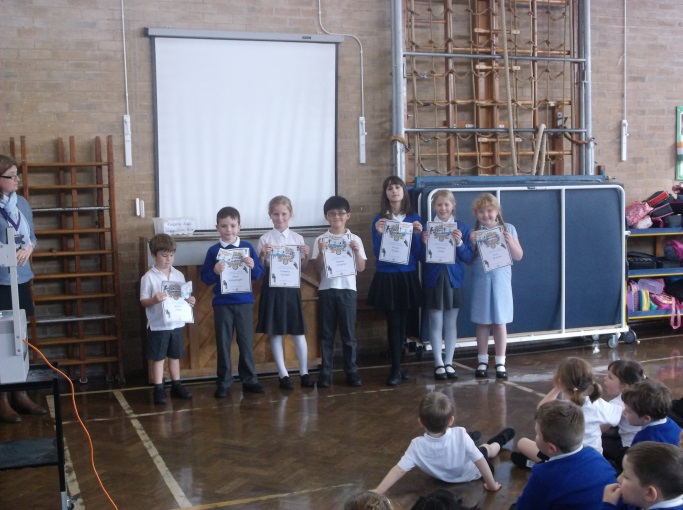 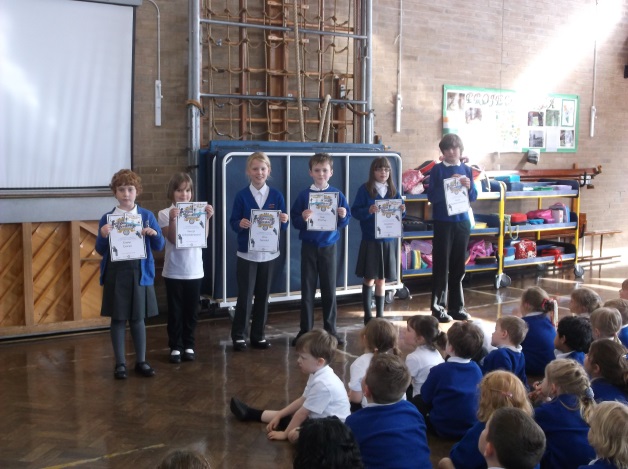 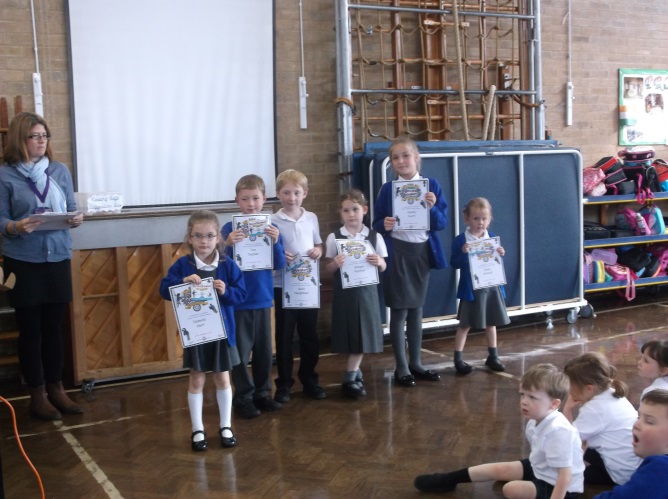 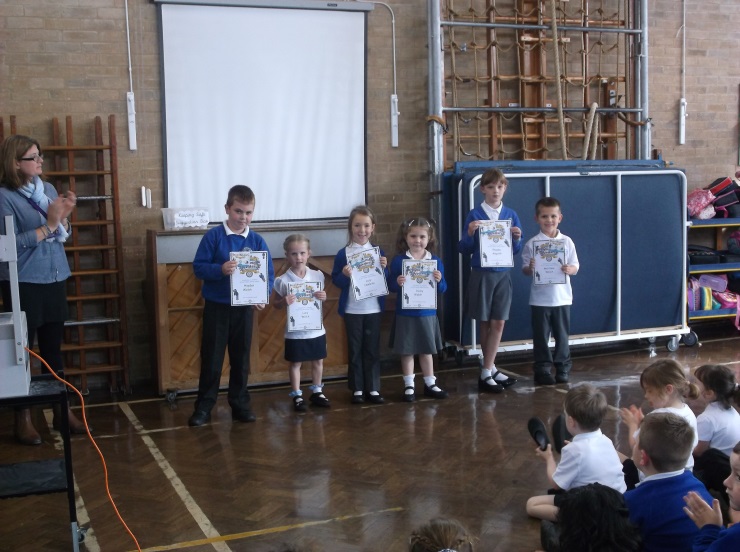 